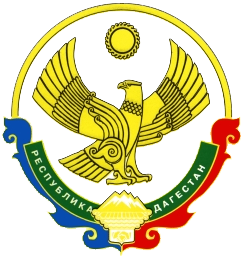 АДМИНИСТРАЦИЯ МО«БЕЖТИНСКИЙ УЧАСТОК»368410, Республика Дагестан, Бежтинский участок, с. Бежтат.: (872 2)55-23-01, 55-23-02, ф. 55-23-05, www.bezhta-mo.ru, bezhtinskiy@e-dag.ru«_____»___________ 2020г.                      с. Бежта                                                №_______ПостановлениеО создании Общественной комиссии по обеспечению реализации приоритетного проекта «Формирование комфортной городской среды» на территории МО «Бежтинский участок» и утверждении Положения об общественной комиссииВ соответствии с постановлением Правительства Российской Федерации от 10 февраля 2017 года № 169 «Об утверждении Правил предоставления и распределения субсидий из федерального бюджета бюджетам субъектов Российской Федерации на поддержку государственных программ субъектов Российской Федерации и муниципальных программ формирования современной городской среды» АдминистрацияМО «Бежтинский участок» ПОСТАНОВЛЯЕТ: Создать Общественную комиссию по обеспечению реализации приоритетного проекта «Формирование комфортной городской среды» на территории МО «Бежтинский участок» (далее – Общественная комиссия).  Утвердить состав Общественной комиссии (Приложение № 1 к настоящему постановлению).  Утвердить Положение об Общественной комиссии по обеспечению реализации приоритетного проекта «Формирование комфортной городской среды» на территории МО «Бежтинский участок» (Приложение № 2 к настоящему постановлению). Настоящее постановление вступает в силу со дня подписания и подлежит размещению на официальном сайте администрации МО «Бежтинский участок». Контроль за исполнением настоящего постановления оставляю за собой. И.о.главы Администрации МО «Бежтинский участок»	Г.А.ХайбулаевПриложение № 1 к Постановлению администрации МО«Бежтинский участок»от «____»___________ г. № ___ УТВЕРЖДЕН постановлением администрации МО «Бежтинский участок»«____»_________ № ____ СОСТАВ Общественной комиссии Султанов Ш.С. – зам. главы администрации МО «Бежтинский участок», председатель Общественной комиссии Шейхмагомедов Ш.Х – главный специалист по архитектуре и строительству   администрацииМО «Бежтинский участок»; секретарь Общественной комиссии Члены Общественной комиссии: Шейхмагомедов Ш.Б. – главный специалист специалист отдела экономики администрацииМО «Бежтинский участок»; Халиков Г.М. – секретарь административной комиссии  администрацииМО «Бежтинский участок»; Чадилов А.А. – Зам. Главы администрации МО «сельсовет Бежтинский» (по согласованию); Абдулмеджидов..А.Б.-начальниксоц. обеспеченияМО «Бежтинский участок»   ( по согласованию) ;Сулейманова З.С. – секретарь собранияМО «Бежтинский участок»  (по согласованию); Приложение № 2 к Постановлению администрацииМО«Бежтинский участок» от «____»________2020 г. № __ Положение об Общественной комиссии по обеспечению реализации приоритетного проекта «Формирование комфортной городской среды» на территорииМО «Бежтинский участок»Общественная комиссия по обеспечению реализации приоритетного проекта «Формирование комфортной городской среды» на территории МО «Бежтинский участок» (далее – Общественная комиссия) является коллегиальным органом, созданным во исполнение постановления Правительства Российской Федерации  от 10 февраля 2017 года № 169 «Об утверждении Правил предоставления и распределения субсидий из федерального бюджета бюджетам субъектов Российской Федерации на поддержку государственных программ субъектов Российской Федерации и муниципальных программ формирования современной городской среды» в целях осуществления контроля и координации деятельности в рамках реализации приоритетного проекта «Формирование комфортной городской среды» на территории МО «Бежтинский участок». Общественная комиссия в своей деятельности руководствуется Конституцией Российской Федерации, федеральными законами, указами и распоряжениями Президента Российской Федерации, постановлениями и распоряжениями Правительства Российской Федерации, УставомМО «Бежтинский участок», а также настоящим Положением. Руководство деятельностью Общественной комиссии осуществляет главное должностное лицо МО «Бежтинский участок» (далее – председатель Общественной комиссии). Общественная комиссия создается в целях: а) осуществления контроля за реализацией приоритетного проекта «Формирование комфортной городской среды» (далее – Приоритетный проект) и рассмотрения любого рода вопросов, возникающих в связи с его реализацией; б) осуществления контроля и координации хода выполнения муниципальной программы формирования современной городской среды на 2020 год (далее – муниципальная программа на 2020 год), в том числе конкретных мероприятий в рамках указанных программ; в) осуществления контроля и координации исполнения муниципальным образованием обязательств, в соответствии с постановлением Правительства Российской Федерации от 10 февраля 2017 года № 169 «Об утверждении Правил предоставления и распределения субсидий из федерального бюджета бюджетам субъектов Российской Федерации на поддержку государственных программ субъектов Российской Федерации и муниципальных программ формирования современной городской среды»; г) предварительного рассмотрения и согласования отчетов о реализации муниципальной программы на 2020 год; д) осуществления контроля и координации хода выполнения муниципальной программы формирования современной городской среды на 2019-2024 годы (далее – муниципальная программа на 2019-2024 годы), в том числе конкретных мероприятий в рамках указанных программ; е) иных целей – по усмотрению муниципального образования. В состав Общественной комиссии включаются: а) сотрудники администрации, ответственные за реализацию Приоритетного проекта; б) представители иных заинтересованных органов местного самоуправления; в) представители политических партий и общественных движений (по согласованию с ними); г) представители иных организаций или иные лица по решению муниципального образования. Для реализации вышеуказанных задач Общественная комиссия выполняет следующие функции: а) организует взаимодействие органов местного самоуправления, политических партий и движений, общественных организаций, объединений предпринимателей и иных лиц по обеспечению реализации мероприятий Приоритетного проекта или иных связанных с ним мероприятий; б) взаимодействует с органами исполнительной власти, органами местного самоуправления, политическими партиями и движениями, общественными организациями, иными лицами в части координации деятельности по реализации мероприятий Приоритетного проекта на территории муниципального образования, в том числе в части полноты и своевременности выполнения таких мероприятий; в) рассматривает спорные и проблемные вопросы реализации Приоритетного проекта на территории муниципального образования; г) иные функции. Для осуществления возложенных задач Общественная комиссия вправе: а) запрашивать в установленном порядке у органов исполнительной власти, органов местного самоуправления, а также организаций, предприятий, учреждений необходимую информацию по вопросам деятельности Общественной комиссии; б) привлекать к участию и заслушивать на своих заседаниях представителей органов исполнительной власти, органов местного самоуправления, а также организаций, предприятий, учреждений; в) вносить предложения в органы исполнительной власти, органы местного самоуправления по вопросам обеспечения реализации Приоритетного проекта на территории муниципального образования; г) свершает иные действия. Решения Общественной комиссии оформляются протоколом, подписываемым председателем Общественной комиссии и секретарем и размещаются на сайте муниципального образования не позднее следующего рабочего дня, следующего за днем подписания. Для выполнения возложенных задач Общественная комиссия проводит заседания по мере необходимости, но не реже одного раза в два месяца. В обязательном порядке на заседаниях Общественной комиссии не менее 1 раза в два месяца рассматривается вопрос реализации муниципальной программы на 2020 год. Заседания Общественной комиссии целесообразно проводить в форме открытых заседаний, с приглашением средств массовой информации. Члены Общественной комиссии должны присутствовать на заседаниях лично. В случае невозможности присутствия члена комиссии на заседании по уважительным причинам он вправе с согласия председателя Общественной комиссии направить для участия в заседании своего представителя. Иные положения о деятельности Общественной комиссии определяются настоящим Положением по усмотрению органов местного самоуправления с учетом практики создания и организации подобного рода координационных органов. 